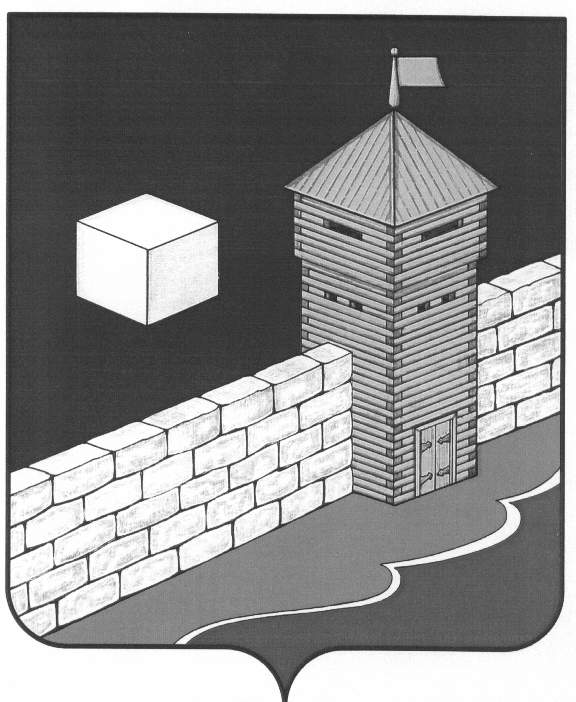        Администрация Коелгинского сельского поселенияПОСТАНОВЛЕНИЕ12.11.2021 г.  № 43	с. КоелгаО внесении изменений в административный регламент по предоставлению муниципальнойуслуги «Присвоение, изменениеи аннулирование адреса натерритории Коелгинского сельского поселения», утвержденныйпостановлением администрацииКоелгинского  сельского поселения № 32 от 03.08.2018 г.       В соответствии с Федеральным законом от 27.07.2010г. № 210-ФЗ « Об организации предоставления государственных и муниципальных услуг», Уставом Коелгинского сельского поселенияАдминистрация Коелгинского сельского поселения ПОСТАНОВЛЯЕТ:Внести в административный регламент по предоставлению муниципальной услуги   «Присвоение, изменение и аннулирование адреса на территории Коелгинского  сельского поселения» утвержденный постановлением администрации Коелгинского сельского поселения № 32 от 03.08.2018 г., а  именно в раздел 2 пункт 2.4 Стандарт предоставления муниципальной услуги читать в следующей редакции: «Срок оказания муниципальной услуги не должен превышать 7 календарных дней» далее по тексту.Разместить данное постановление на официальном сайте Еткульского муниципального района на странице Коелгинского  сельского поселения.Настоящее постановление вступает в силу со дня его подписания.Контроль за исполнением настоящего постановления оставляю за собой.Глава  Коелгинскогосельского  поселения 	                                                                           В.А. Томм                                    